図書館便り７月号　金城中学校図書館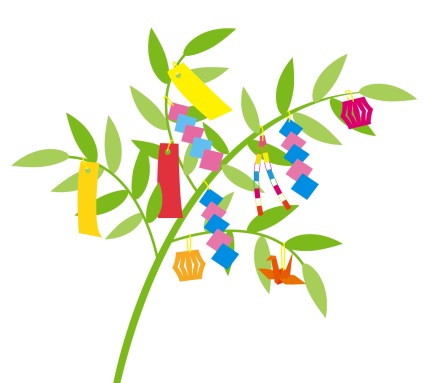 日月火水木金土２１開館２２２３２４開館２５開館２６開館２７開館２８２９３０３１８／１開館２開館３４開館５６７８９１０１１１２１３１４開館１５１６１７１８開館１９２０２１開館２２開館